Протокол по баскетболуигр ШСК «Молодёжка»  сентябрь 2023– 2024 учебный год МБОУ СОШ с. СамовецОргкомитет ШСК «Молодёжка»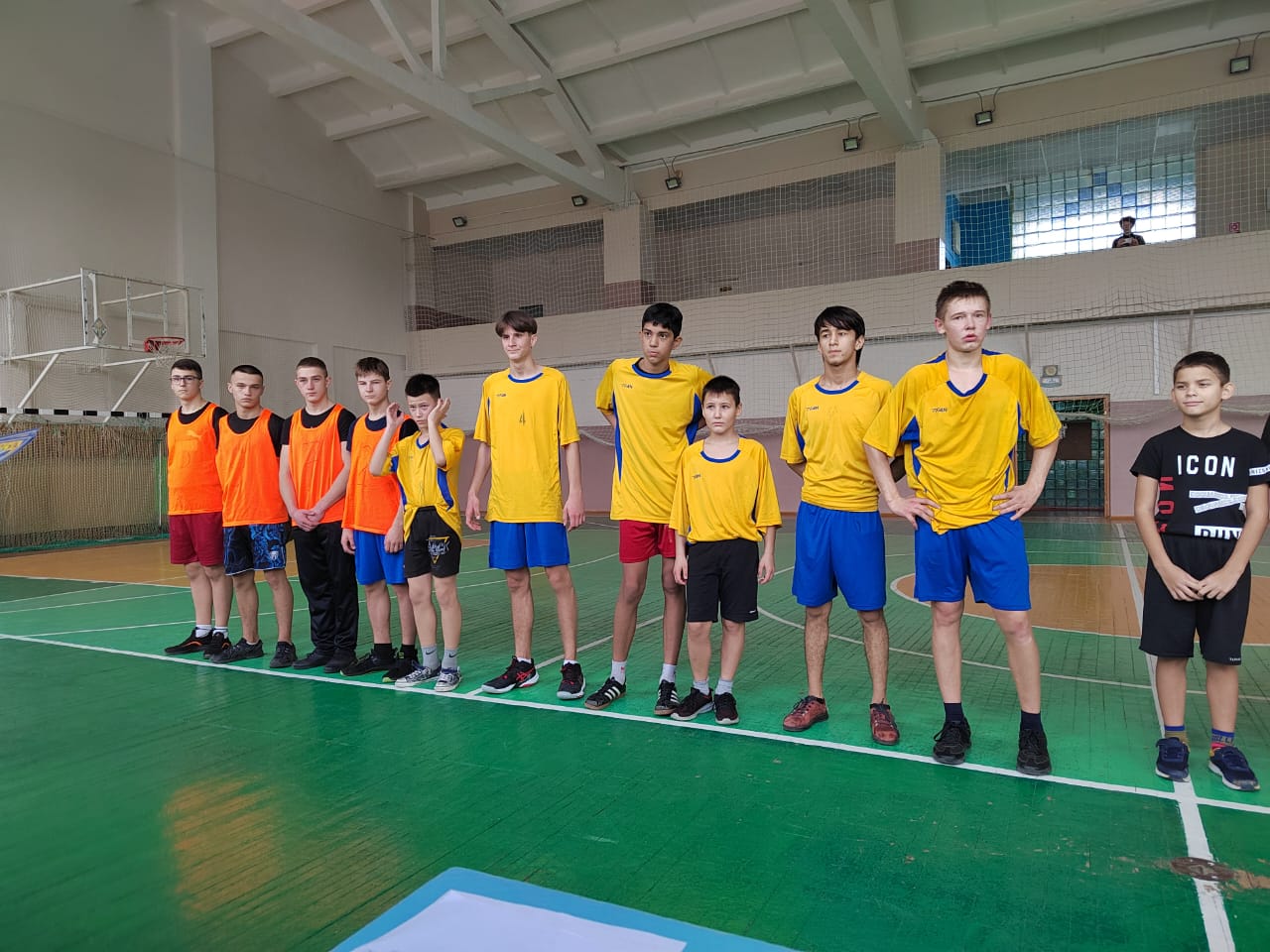 Протокол по легкой атлетикеигр ШСК «Молодёжка»октябрь 2023 – 2024 учебный год МБОУ СОШ с. Самовец(Бег 1000 м)Оргкомитет ШСК «Молодёжка»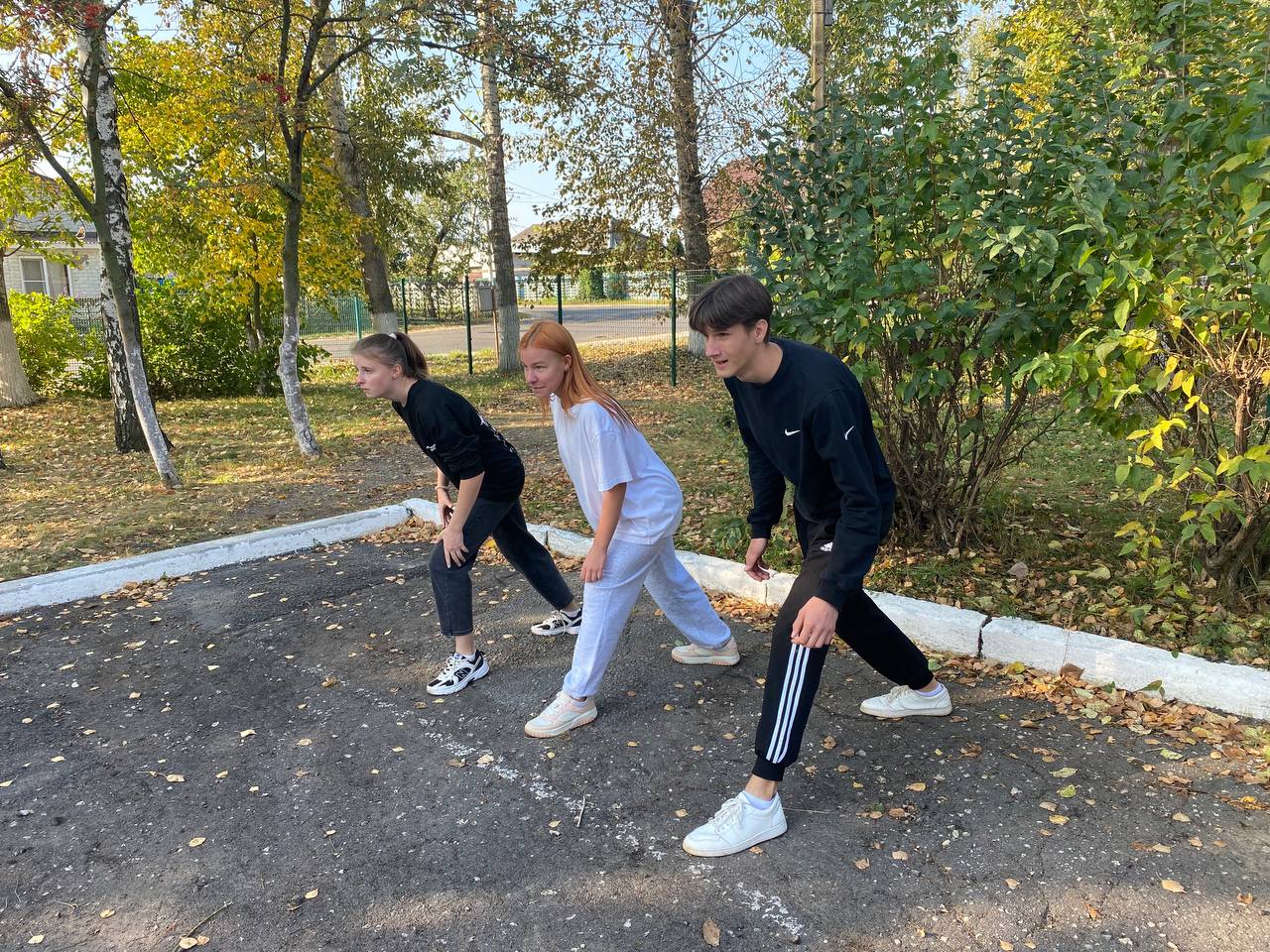 Протокол по шахматамигр ШСК «Молодёжка»ноябрь  2023 – 2024 учебный год МБОУ СОШ с. Б.СамовецОргкомитет ШСК «Молодёжка»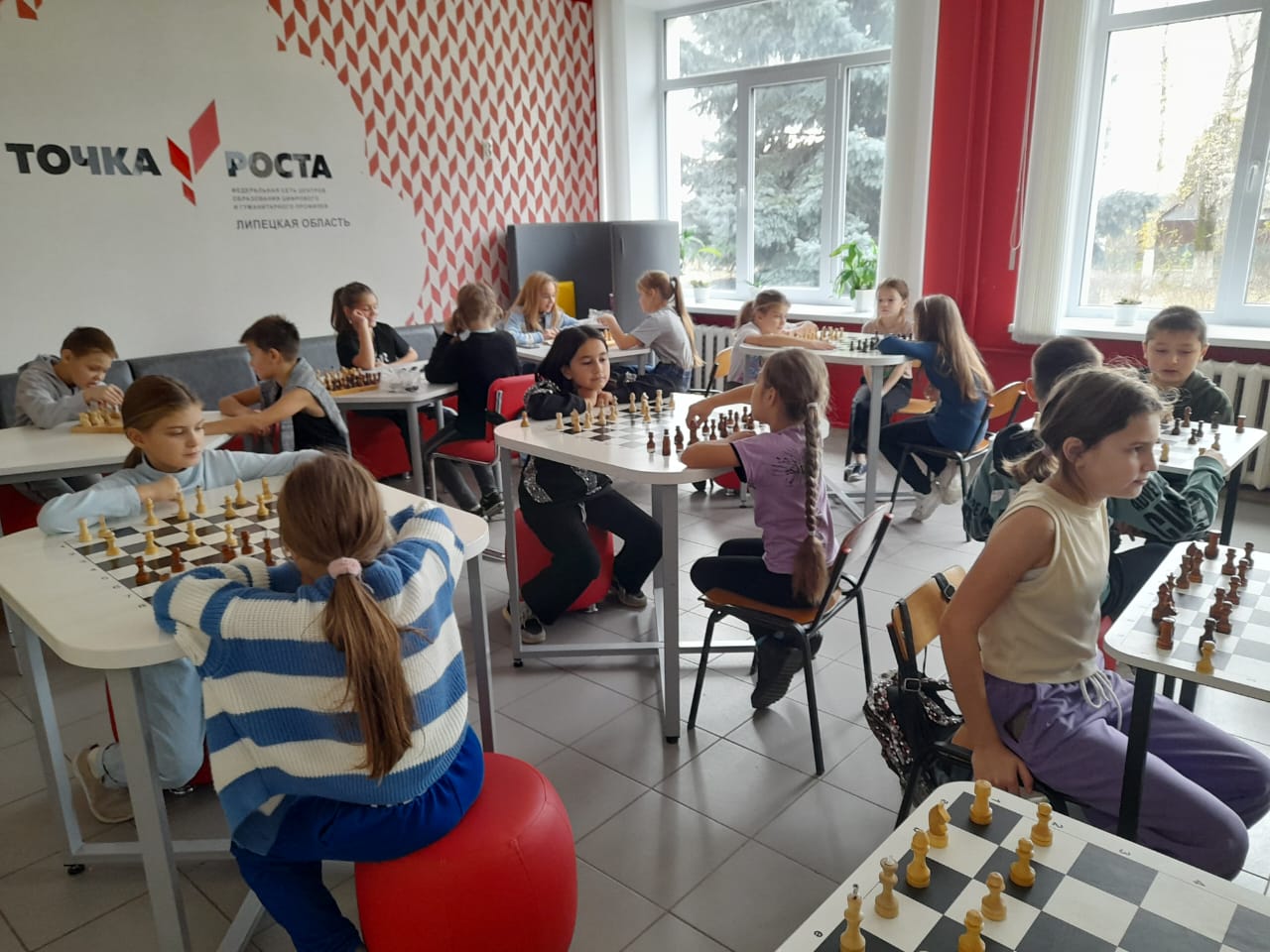 Протокол по мини - футболуигр ШСК «Молодёжка»декабрь  2023 – 2024 учебный год МБОУ СОШ с. Б.СамовецОргкомитет ШСК «Молодёжка»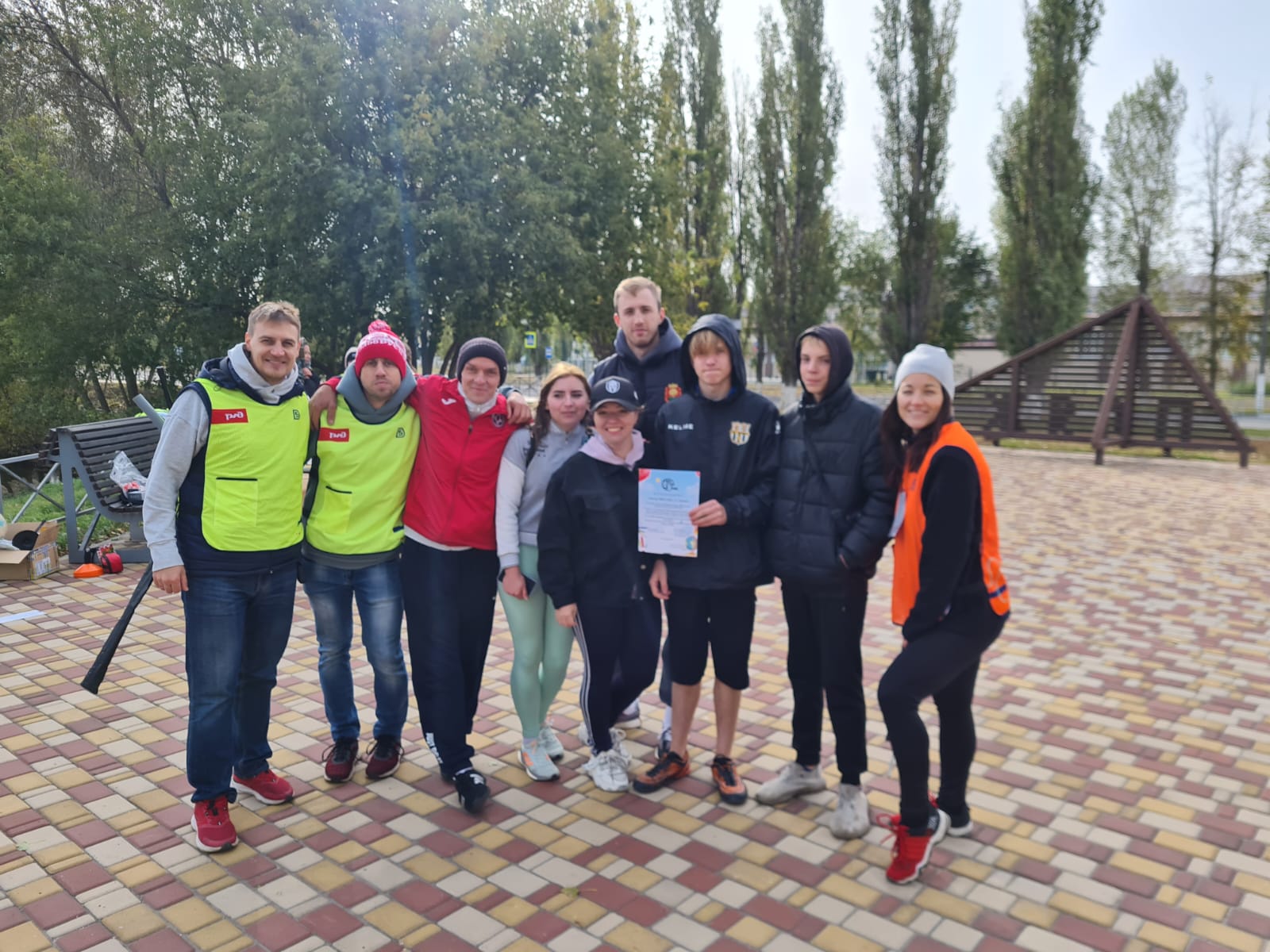 Протокол по волейболу игр ШСК «Молодёжка» январь 2023 – 2024 учебный год МБОУ СОШ с. Б.СамовецОргкомитет ШСК «Молодёжка»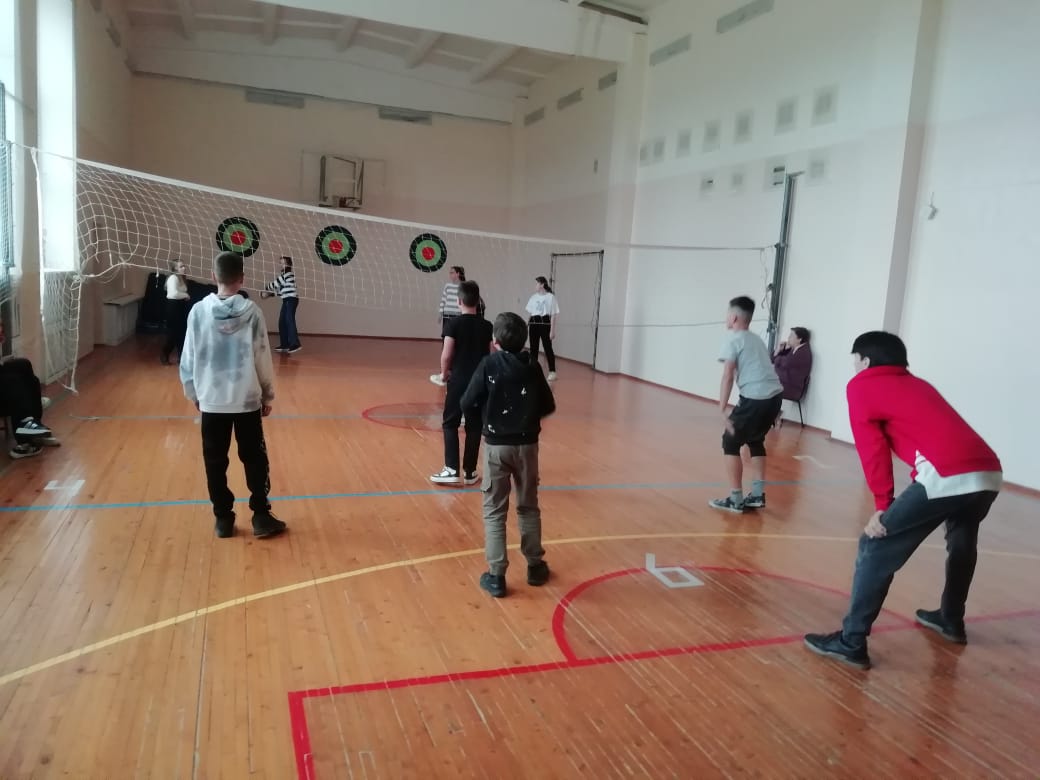                                     Итоговый протокол                                     игр ШСК «Молодёжка»   2023 – 2024 учебный год МБОУ СОШ с. Б. СамовецОргкомитет ШСК «Молодёжка»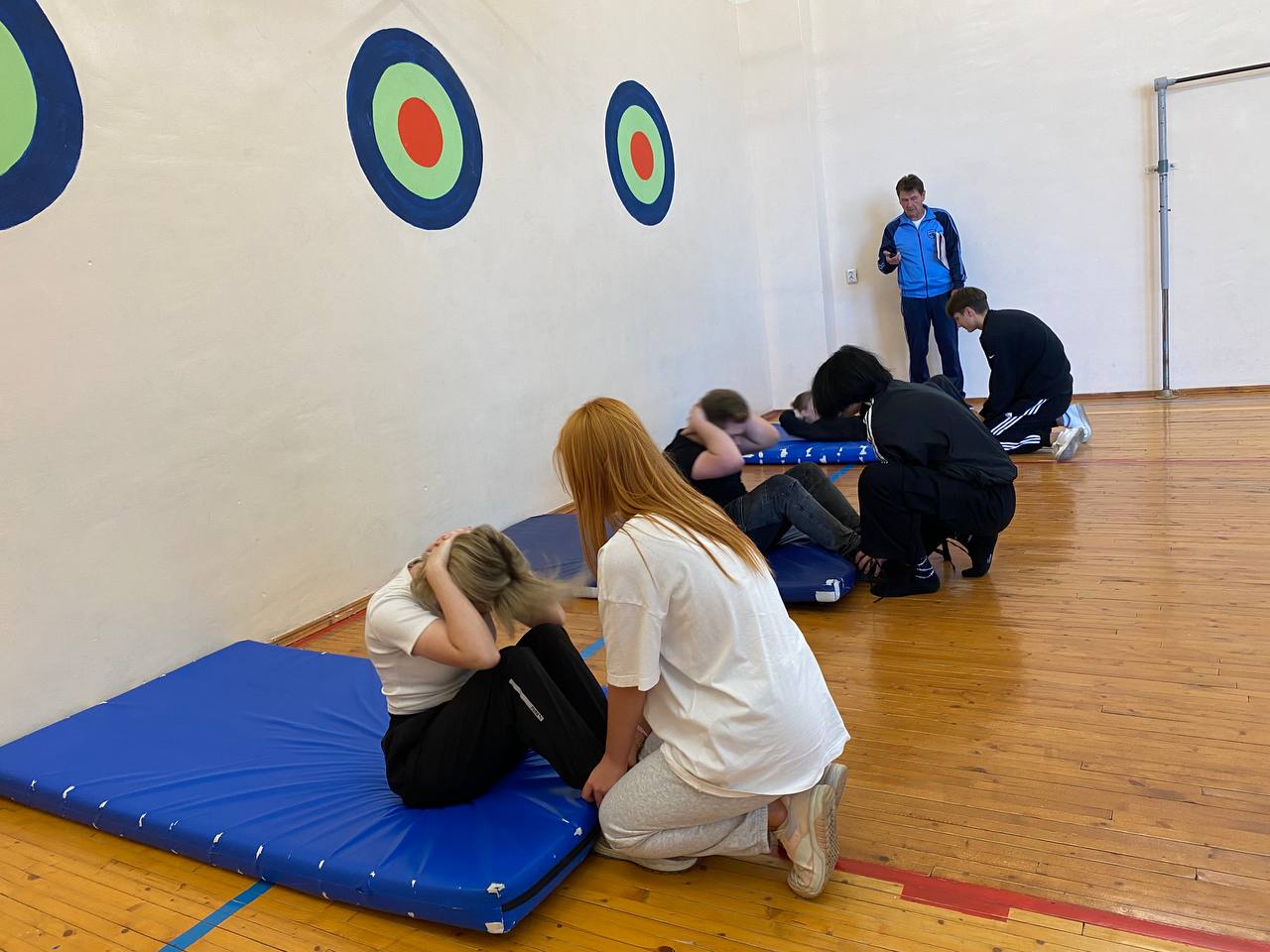 №п/пКлассы-команды12345ОчкиМесто17#10:1210:1814:911:14542812:10#7:1215:812:16633918:1012:7#17:512:197241014:1116:1219:1221:4#815119:148:155:17#4:2145№п/пКлассы-команды1м2м3м1д2д3дСуммавремениМесто174.585.025.265.105.156.1032.01,05284.504.555.255.055.455.5531.55,04394.204.354.405.255.255.3029.55,034104.354.504.554.254.354.5027.10,025113.253.303.504.054.454.5024.25,01№п/пКлассы-команды12345ОчкиМесто170:3#1:20:30:305280:3#2:11:20:324392:11:21:22:1#434103:03:0#2:1625113:0#3:03:03:081№п/пКлассы-команды12345ОчкиМесто17#0:10:21:15:043281:0#1:22:03:192392:02:1#2:03:01214101:10:20:2#7:1435110:51:30:31:7#05№п/пКлассы-команды12345ОчкиМесто15#0:10:21:15:043261:0#1:22:03:192372:02:1#2:03:0121481:10:20:2#7:143590:51:30:31:7#05  Классы- командыФутбол БаскетболЛегкая атлетикаШахматыСумма местИтоговое место744551458334411492233831011225111551172